XXIX - заседание  4-созыва		КАРАР                                 					РЕШЕНИЕ19 апрель 2019 й.        		       №140			    19 апреля 2019 г.О повестке дня двадцать девятого заседания Совета сельского поселения Усть-Табасский сельсовет муниципального района Аскинский район Республики Башкортостан четвертого созываВ соответствии с Регламентом Совета сельского поселения Усть-Табасский сельсовет Совет сельского поселения Усть-Табасский сельсовет муниципального района Аскинский район Республики Башкортостан четвертого созыва решил:включить в повестку дня двадцать девятого заседания Совета сельского поселения Усть-Табасский сельсовет муниципального района Аскинский район Республики Башкортостан четвертого созыва следующие вопросы:1. О публичных слушаниях по проекту решения Совета сельского поселения Усть-Табасский сельсовет муниципального района Аскинский район Республики Башкортостан «Об утверждении Генерального плана сельского поселения Усть-Табасский сельсовет муниципального района Аскинский района Республики Башкортостан».(докладывает: Фаершина Г.Я. – председатель Совета сельского поселения Усть-Табасский сельсовет муниципального района Аскинский район Республики Башкортостан)2. О публичных слушаниях по проекту решения Совета сельского поселения Усть-Табасский сельсовет муниципального района Аскинский район Республики Башкортостан «Об утверждении отчета об исполнении бюджета сельского поселения Усть-Табасский сельсовет муниципального района Аскинский район Республики Башкортостан за 2018 год».(докладывает: Фаершина Г.Я. – председатель Совета сельского поселения Усть-Табасский сельсовет муниципального района Аскинский район Республики Башкортостан)3. О рекомендации на вакантную должность управляющего делами Администрации сельского поселения Усть-Табасский сельсовет муниципального района Аскинский район Республики Башкортостан.(докладывает: Фаершина Г.Я. – председатель Совета сельского поселения Усть-Табасский сельсовет муниципального района Аскинский район Республики Башкортостан)Председатель Совета сельского поселения Усть-Табасский сельсоветмуниципального района Аскинский районРеспублики Башкортостан 							Г.Я. ФаершинаБАШҠОРТОСТАН РЕСПУБЛИКАҺЫАСҠЫН  РАЙОНЫМУНИЦИПАЛЬ РАЙОНЫНЫҢТАБАҪКЫ−ТАМАҠАУЫЛ СОВЕТЫАУЫЛ  БИЛӘМӘҺЕСОВЕТЫ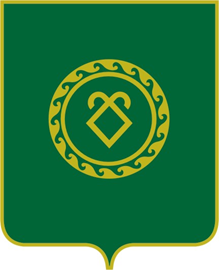 СОВЕТСЕЛЬСКОГО ПОСЕЛЕНИЯУСТЬ-ТАБАССКИЙ СЕЛЬСОВЕТМУНИЦИПАЛЬНОГО РАЙОНААСКИНСКИЙ РАЙОНРЕСПУБЛИКИ  БАШКОРТОСТАН